Государственное автономное профессиональное образовательное учреждение Чувашской Республики  «Чебоксарский экономико-технологический колледж»Министерства образования и молодежной политики Чувашской Республики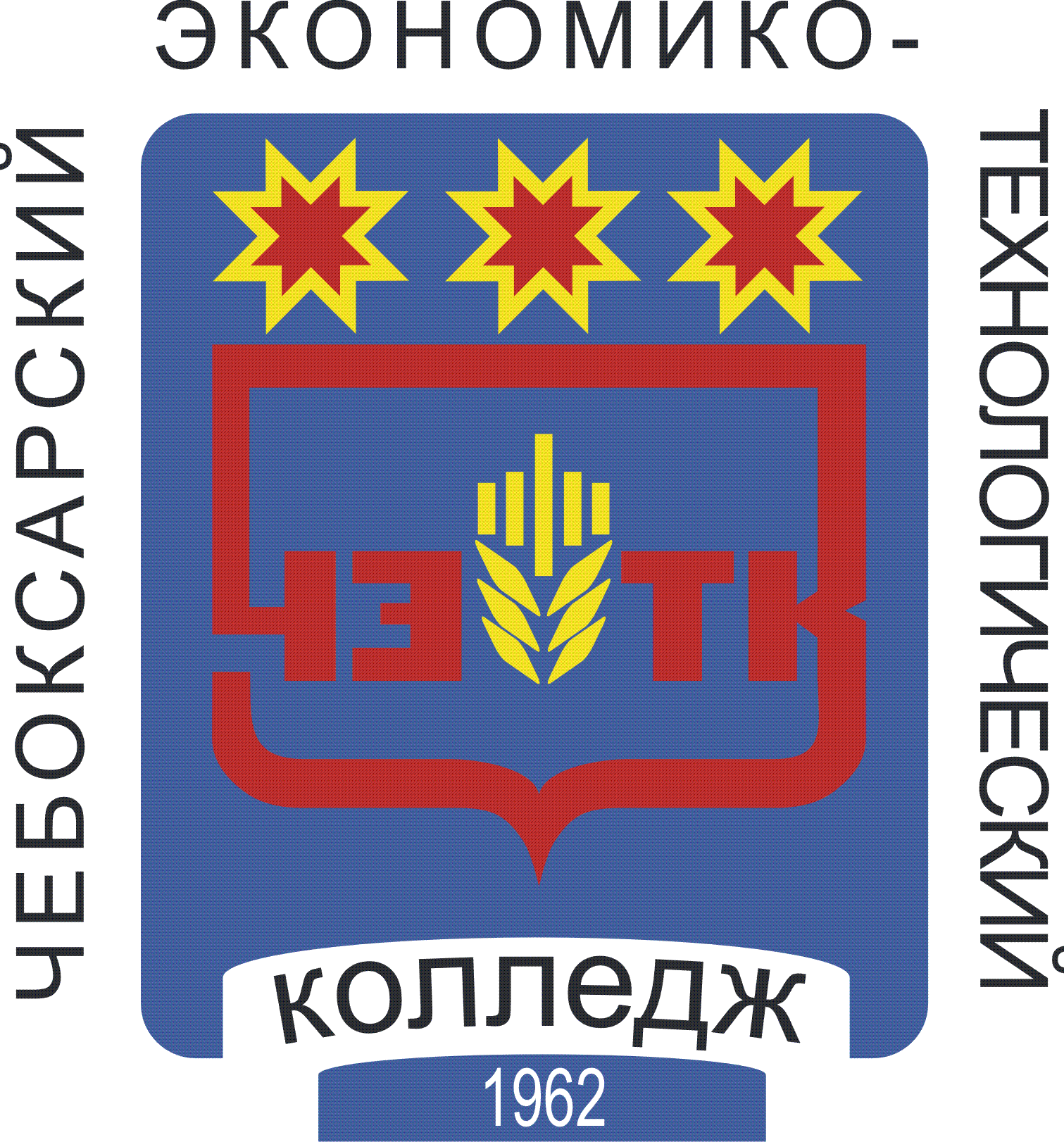 Методические указания ДЛЯ ПРАКТИЧЕСКИХ ЗАНЯТИЙОП.11 ОСНОВЫ ПРАВОВОГО РЕГУЛИРОВАНИЯ ВЗАИМООТНОШЕНИЙ В ОБЩЕСТВЕ специальностьсреднего профессионального образования40.02.02 Правоохранительная деятельностьРазработчик:Куликова А.К., преподавательЧебоксары 2022 г.РАССМОТРЕНОна заседании ЦК экономических и социально-юридических дисциплинПротокол №____ от "___" __________2022  г.Председатель ЦК: __________        В.Д. Павлова СОДЕРЖАНИЕВведениеПеречень и содержание практических занятийМетодические указания по решению практических задач (кейс-задач)Методические указания по составлению опорного конспектаМетодические указания по подготовке таблиц, схем, графиковМетодические указания по составлению плана и тезисовМетодические указания по написанию эссеСписок литературыВВЕДЕНИЕВыполнение практической работы студентами является неотъемлемой составляющей процесса освоения программы обучения по специальности 40.02.02 Правоохранительная деятельность. Практическая работа студентов (ПРС) в значительной мере определяет результаты и качество освоения дисциплины. В связи с этим планирование, организация, выполнение и контроль практической работы студентов приобретают особое значение и нуждаются в методическом руководстве и методическом обеспечении.Настоящие методические указания освещают виды и формы практической работы студентов по определенным аспектам, содержат методические указания по отдельным аспектам освоения дисциплины. Основная цель методических указаний состоит в обеспечении студентов необходимыми сведениями, методиками для успешного выполнения практической работы, в формировании устойчивых навыков и умений по разным аспектам обучения, позволяющих самостоятельно решать учебные задачи, выполнять разнообразные задания, преодолевать наиболее трудные моменты в отдельных видах практической работы студентов.Практические занятия служат связующим звеном между теорией и практикой. Они необходимы для закрепления теоретических знаний, полученных на уроках теоретического обучения, а также для получения практических навыков. Практические задания выполняются студентом самостоятельно, с применением знаний и умений, полученных на уроках, а также с использованием необходимых пояснений, полученных от преподавателя при выполнении практического задания. Целями проведения практических занятий являются:- обобщение, систематизация, углубление, закрепление полученных теоретических знаний по конкретным темам учебной дисциплины;- формирование умений применять полученные знания на практике, реализацию единства интеллектуальной и практической деятельности;- выработка при решении поставленных задач таких профессионально значимых качеств, как самостоятельность, ответственность, точность.Практические задания разработаны в соответствии с учебной программой. В зависимости от содержания они могут выполняться студентами индивидуально или фронтально.В ходе практических работ, как одной из форм получения систематических учебных занятий, обучающиеся приобретают необходимые умения и практический опыт по тому или иному разделу дисциплины.Общие цели практического занятия сводятся к закреплению теоретических знаний, формированию умений и практического опыта, необходимых для осуществления своей профессиональной деятельности.Основными задачами практических работ являются:формирование практических знаний и умений по дисциплине;приближение учебного процесса к реальным условиям жизнедеятельности;развитие инициативы и самостоятельности обучающихся во время выполнения ими практических занятий.В процессе выполнения практических работ у обучающихся также развиваются и формируются необходимые умения и практический опыт:ориентироваться в общих вопросах юриспруденции;применять правовые знания в конкретных производственных ситуациях;защищать свои права в рамках нормативных правовых актов Российской Федерации, регулирующих профессиональную деятельность.Перечень практических работ соответствует тематическому плану и содержанию рабочей программы дисциплины.Практические занятия имеют целью развитие у студентов умения юридического анализа конкретных ситуаций и правильного применения к ним закона. Задачи систематизированы по темам и охватывают все наиболее сложные вопросы.К каждому практическому заданию дается перечень основных вопросов, на которые необходимо предоставить полный развернутый и обоснованный ответ. При необходимости дается перечень федеральных законов и иных правовых актов, а также список рекомендуемой литературы. Практические занятия студентов предусматривают выполнение следующих видов работ: составление таблиц, схем, графиков, опорного конспекта, выполнение заданий, а также решение практических задач.Используя методические указания, студенты должны овладеть следующими навыками и умениями:В результате освоения дисциплины обучающийся должен уметь: проводить анализ и решать юридические проблемы в сфере семейно-правовых отношений;составлять брачный договор;заключать, изменять и прекращать трудовой договор с работником;грамотно толковать нормы жилищного права, правильно применять их в конкретной ситуации, решать практические задачи;анализировать правоприменительную практику в части, касающейся различных институтов финансового права;В результате освоения дисциплины обучающийся должен знать: нормативные	правовые акты в системе семейного, трудового, жилищного и финансового законодательства;юридическую ответственность за нарушение семейного, трудового, жилищного и финансового законодательства;основные понятия семейного права;основные понятия по регулированию семейных правоотношений;основные понятия трудового права;сущность и содержание основных институтов трудового права;основные понятия жилищного права;основные положения по обеспечению неприкосновенность жилища;основные понятия финансового права;сущность и содержание финансовых преступлений.ПК И ОК, которые актуализируются при изучении учебной дисциплины:1.4 Количество часов на освоение рабочей программы учебной дисциплины:максимальной учебной нагрузки обучающегося – 123 часов, в том числе:обязательной аудиторной учебной нагрузки обучающегося - 82 часа;самостоятельной работы обучающегося - 41 час.1. Перечень и содержание практических занятийТема 1.1 Семейное право как отрасль Российского праваПрактическое занятие №1. Решение практических и ситуационных задач.Задача № 1.Марков совместно проживал с Ивановой с 2011г без регистрации брака. Будут ли применяться к их отношениям нормы семейного права.Задача № 2.Инна Федорова обратилась в суд с требованием об ограничении в дееспособности Александра Шубина, с которым она проживает совместно с 2018 г. без регистрации брака. В заявлении Федорова отмечала, что ее гражданский муж регулярно напивается, избивает ее, выносит из дома ценные вещи и деньги, которые продает и тратит на алкоголь. Она полагает, что налицо злоупотребление спиртными напитками и есть все предусмотренные ст. 30 ГК РФ основания для ограничения Шубина в дееспособности.В суде адвокат Шубина оценил требования заявительницы как необоснованные и незаконные, поскольку, по его мнению, Федорова не является членом семьи Шубина, следовательно, отсутствует второе условие для ограничения в дееспособности – вовлечение семьи в тяжелое материальное положение. Федорова возражала, утверждая, что к созданию семьи приводит не только заключение брака, но иные факты. В частности, в Жилищном кодексе РФ в ст. 31 «к членам семьи собственника жилого помещения относятся проживающие совместно с данным собственником в принадлежащем ему жилом помещении его супруг, а также дети и родители данного собственника.Другие родственники, нетрудоспособные иждивенцы и в исключительных случаях иные граждане могут быть признаны членами семьи собственника, если они вселены собственником в качестве членов своей семьи". Поскольку они с Шубиным проживали совместно, вели общее хозяйство, тратили деньги сообща, то она полагает, что у них была настоящая семья.Дайте понятие семьи в социальном и юридическом смысле? Существует ли легальное определение «семьи» в российском законодательстве? Как следует понимать категорию «семья» для целей гражданско-правового регулирования? Допустимо ли для установления факта семейных отношений применять нормы Жилищного кодекса о членах семьи собственника (нанимателя) жилого помещения?Задача № 3.1 августа 2017 года Зеленина родила мертвого мальчика и решила его похоронить. 13 августа 2017 года рождение мертвого ребенка было зарегистрировано районным отделом ЗАГС. Зеленин, являвшийся мужем Зелениной до их развода 25 марта 2017 года, был записан в акте о рождении и в книге записей рождений отцом ребенка. Зеленина утверждала, что биологическим отцом мертворожденного ребенка был Гусев, с которым она проживала в незарегистрированном браке с 2017 года. Гусев ждал этого ребенка и говорил об их будущем сыне, как о своем. Однако они не могли подать совместное заявление об установлении отцовства ребенка, поскольку Гусев 20 июня 2017 года был заключен под стражу, 12 октября 2017 года Гусев умер в заключении.Зеленина отказалась указать на надгробной плите мертворожденного ребенка фамилию своего бывшего мужа и оставила ее пустой. 10 февраля 2018 года Зеленина обратилась в районный суд с заявлением об установлении отцовства Гусева в отношении мертворожденного ребенка и изменении фамилии и отчества ребенка.21 февраля 2018 года умер бывший муж Зелениной. 16 марта 2018 года районный суд рассмотрел заявление Зелениной. Он постановил, что мертворожденный ребенок не приобрел гражданских прав, тогда как статья 49 Семейного кодекса РФ (об установлении отцовства в судебном порядке) применяется только к живым детям. Он постановил прекратить производство по делу, поскольку «заявление не подлежит рассмотрению и разрешению в порядке гражданского судопроизводства».Правильно ли поступил суд? Дайте ответ с учетом принципов российского семейного права и международного права.Задача № 4.После расторжения брака бывшие супруги Наталья и Сергей обратились к нотариусу с просьбой нотариально удостоверить заключенный между ними договор, по которому Сергей обязался не подходить ближе чем на 100 метров к их общему 4-летнему сыну Артему и не вмешиваться в его воспитание матерью, а Наталья взамен обязалась самостоятельно содержать Артема и не взыскивать с Сергея алименты. Нотариус отказался удостоверять данный договор, сочтя его не соответствующим законодательству. Наталья и Сергей обжаловали действия нотариуса в суд, ссылаясь на ст. 421 Гражданского кодекса РФ — свобода договора.Допускает ли законодательство заключение договора на указанных условиях? Какие принципы семейного права следует применить к правовой оценке данной ситуации?Задача № 5.Андреев В.В. в ноябре 2009 года получил в наследство земельный участок с ветхими постройками в черте города, вскоре после этого районная администрация выдала ему разрешение на строительство нового благоустроенного жилого дома на этом участке. В июне 2010 года Андреев вступил в брак с Масловой И.Т., после чего они общими усилиями приступили к строительству дома на участке Андреева: снесли ветхие сооружения, вырыли подвал, построили 1 этаж, заменили системы водоснабжения и отопления и т.п.В сентябре 2012 года их отношения испортились, брак был расторгнут, и Маслова с их малолетней дочерью переехала жить к матери. В связи с распадом семьи Андреев приостановил строительство. В августе 2014 года бывшие супруги встретились, помирились и стали жить одной семьей без регистрации брака, продолжив строительство дома, которое было полностью завершено к марту 2016 года.В феврале 2017 года между Андреевым и Масловой снова возник конфликт, и Маслова была вынуждена вновь вернуться к матери. Через два месяца она узнала, что бывший муж обратился в суд с иском о ее выселении из своего дома и о снятии с регистрационного учета.В июле 2017 года после неудавшейся попытки решить имущественные вопросы с бывшим супругом по взаимному согласию Маслова также обратилась в суд с иском о разделе совместно нажитого имущества супругов и о признании за ней права собственности на часть жилого дома, выстроенного на их с общие средства с Андреевым.Нормы каких отраслей законодательства следует применять при разрешении данного дела? Какова родовая подсудность гражданского дела по иску Масловой? Какие обстоятельства имеют значение для разрешения данного дела применительно к каждому из периодов совместной жизни Масловой и Андреевой? Каковы, по вашему мнению, перспективы разрешения данного дела?Тема 1.2. Семейные правоотношенияПрактическое занятие №2. Решение практических и ситуационных задач.Задача № 1.Между бывшими супругами Семеновыми возник спор о том, в какое учебное заведение определить своего сына Романа. Отец настаивал на физико-математическом лицее, мать — на гуманитарной гимназии. Ввиду невозможности прийти к соглашению, отец ребенка, который проживал отдельно от сына, обратился в суд с иском к бывшей супруге об определении места учебы сына.Дайте правовую оценку возникшей ситуации. Какими правовыми принципами должен руководствоваться судья в данном случае?Задача № 2.Составить таблицу: «Правовые последствия признания брака недействительным»Задача № 3.Составьте проект брачного договора, в котором будут содержаться следующие условия. Имущество, принадлежавшее каждому из супругов до брака, и прибыль от этого имущества считаются собственностью того супруга, на чье имя оно оформлено, при расторжении брака оно не подлежит разделу. Имущество, приобретенное во время брака, является общей долевой собственностью супругов, но их доли в этом имуществе должны быть не равны, а пропорциональны вкладу каждого. Сформулируйте пункт договора, исключающий споры относительно изменения размера долей.Придумайте любые дополнительные условия и включите их в проект брачного договора.Задача № 4.Составьте схему: Совместная собственность супругов.Составьте схему: Личная собственность каждого супругов.Задача № 5.Распределите имущество: в первый столбик запишите то, что является общей собственностью супругов, а во второй – личной.Доходы супруга от трудовой деятельности (во время брака);Машина, приобретённая супругом до вступления в брак;Электрическая бритва мужа, приобретённая из общих доходов супругов;Пенсия супруга (во время брака);Пособие по безработице (во время брака);Дом, приобретённый сообща;Дом, полученный супругом в порядке наследования во время брака;Туфли жены, приобретённые из общих доходов супругов;Соболья шуба жены, приобретённая из общих доходов супругов;Золотое кольцо жены, подаренное ей во время брака;Денежный вклад на имя одного из супругов, сделанный из общих доходов супругов.Тема 1.3. Права в обязанности супругов, родителей, детейПрактическое занятие №3. Решение практических и ситуационных задач.Задание 1.Составьте таблицу: Личные и имущественные права ребенка.Задание 2.Составьте схему: Основания лишения родительских прав.Задание 3.Сергей Антонов от подруги своей жены узнал, что его супруга Елена сделала тайно от него аборт. Возмутившись поступком жены, Сергей подал заявление о расторжении брака и обратился с иском к своей супруге о взыскании морального вреда в сумме один миллион рублей, мотивируя иск тем, что хотел ребенка, а известие об аборте причинило ему сильные душевные переживания.Правомерно ли поступила Елена? Подлежат ли требования Антонова о взыскании морального вреда удовлетворению? Изменится ли решение суда, если Елена сделала аборт в связи с тем, что Сергей изменял ей и она не была уверена в дальнейших с ним отношениях?Задание 4.Колесниковы в 1995 г. расторгли брак в суде и прекратили семейные отношения, однако в орган ЗАГС копию решения о расторжении брака не представили, поэтому запись о расторжении брака в книгу регистрации не была внесена. В 2010 г. Колесников умер.Является ли Колесникова наследником по закону? Изменится ли ситуация, если решение о расторжении брака было вынесено в 2000 г.?Задание 5.Предприниматель Виктор при вступлении в брак с Анной настоял на заключении брачного контракта с установлением режима раздельной собственности. Анна высказала встречное предложение, по которому режим раздельной собственности не должен распространяться на имущество супруга, уличенного в супружеской неверности.Возможно ли включение в брачный договор условия с учетом поправок Анны?Тема 1.4. Алиментные обязательства. Формат устройства детей, оставшихся без попечения родителей. Правовое регулированиеПрактическое занятие №4. Решение практических и ситуационных задач.Задание 1.Составить исковое заявление о взыскании алиментов.Задание 2.В 2010 г. при расторжении брака супругов Ольги и Владимира Лутц суд определил место жительства их общего несовершеннолетнего сына Петра 2005 г.р. с матерью и взыскал с отца ребенка алименты на его содержание в размере ¼ заработка и иного дохода. Ввиду плохих отношений с бывшим мужем Ольга предложила Владимиру забыть о ней и сыне, а взамен пообещала отказаться от алиментов. Имея материальные трудности, Владимир принял предложение Ольги.Возможен ли юридический отказ от получения алиментов? Как оценить поведение Ольги, если она фактически откажется брать алименты от Владимира? Какие меры воздействия могут быть применены к Ольге и Владимиру?Задание 3.В 2010 г. при расторжении брака Климов и Левина заключили между собой нотариально удостоверенное соглашение об уплате алиментов, согласно которому Климов обязался выплачивать своей бывшей супруге на содержание общего несовершеннолетнего сына Ивана 10 000 рублей ежемесячно. В 2012 г. Левиной стало известно, что Климов еще с 2010 г. зарабатывал 60 000 рублей в месяц.Нарушены ли права ребенка данным соглашением? Если нарушены, то какие меры по защите права может предпринять Левина?Задание 4.Решением суда с Дорофеева взысканы алименты в твердой денежной сумме — 50 000 рублей ежемесячно на содержание 10-летней дочери Полины в пользу бывшей супруги. Его бывшая жена не работает, фактически расходует алименты не только на дочь, но и на себя.Вправе ли мама Полины использовать алименты, получаемые на дочь, в том числе и на собственные нужды? Если не вправе, то существуют ли правовые механизмы, позволяющие ограничить эту возможность?Задание 5.Супруги Ромашовы состояли в браке с 1980 года по июль 2012 года. В сентябре 2012 года Ромашова обратилась в суд с иском о взыскании с бывшего супруга средства на свое содержание (в размере четырех МРОТ) поскольку она стала нетрудоспособной (инвалид 2 группы), а пенсии по инвалидности ей не хватает. В заявлении истица указала, что у ответчика высокооплачиваемая работа, и он в состоянии предоставить ей содержание. Инвалидность Ромашовой была определена в июне 2005 года в установленном порядке по результатам медико-социальной экспертизы.Подлежит ли иск Романовой удовлетворению?Тема 2.1. Tрудовое право как отрасль права. Правовое регулирование занятости и трудоустройстваПрактическое занятие №5. Решение практических и ситуационных задач.Задача 1.Директор школы заключил с гражданином Козловым соглашение, в соответствии с которым Козлов в течение двух месяцев должен произвести остекление окон в школе. По окончании работы Козлов предъявил дополнительные требования: во-первых, увеличить оплату (так как работал в выходные дни, за что положена повышенная оплата) и, во-вторых, оплатить больничный лист (так как во время работы болел 10 дней).Какие возникли отношения в данном случае, какой отраслью права они регулируются и каковы соответственно последствия?Задача 2.В областной газете было опубликовано распоряжение главы администрации области «О координации работы студентов и учащихся на уборке урожая». В документе оговаривалась обязанность студентов и учащихся участвовать в реализации договоров между соответствующими учебными заведениями и сельскохозяйственными организациями.Отвечает ли это принципам трудового права? Мотивируйте свой ответ.Задача 3 Крупный химический комбинат является градообразующим предприятием города. Практически при	выполнении всех основных видов работ на комбинате запрещено применение женского труда. К мэру города поступило обращение женских организаций, в котором констатировалось, что такая ситуация является дискриминирующей.Так ли это, на ваш взгляд? Поясните свою позицию.Задача 4.Работникам совместного российско-финского предприятия, гражданам Финляндии, были объявлены выговоры за нарушение трудовой дисциплины, а одному из них отпуск перенесен с летнего периода на зимний. Не согласившись с наказанием, они обратились в профком с просьбой разъяснить правомерность применения к ним российского законодательства о труде.Правильно ли поступила администрация? Подготовьте ответ профкома.Задача 5.Два работника ООО «Алиса», считая, что права работников нарушаются работодателем, решили создать профсоюз. Имеют ли они на это право? Какие действия необходимо предпринять работникам, чтобы зарегистрировать профессиональный союз?Возможно ли создание профсоюза в военной части, в медицинском учреждении, в полиции?Тема 2.2 Режим труда и отдыха. Трудовая дисциплина. Заключение, изменение, расторжение трудового договораПрактическое занятие №6. Решение практических и ситуационных задач.Задача 1.В соответствии с приказом директора ООО «Мисс» Ковалев был принят на должность слесаря со сроком испытания 4 месяца.Соответствует ли этот приказ трудовому законодательству? Какой срок испытания может быть назначен в данном случае? Что такое испытание? Какова его продолжительность и в каком порядке он устанавливается? Изменится ли ситуация, если Ковалева примут на работу со сроком испытания 2 месяца в порядке перевода с другого предприятия?Задача 2.В трудовом договоре, заключенном с директором АО «Моторы» Хвостовым, было предусмотрено, что при расторжении данного трудового договора не применяются некоторые основания увольнения, установленные ТК РФ, в частности за однократное грубое нарушение трудовых обязанностей руководителем предприятия. Однако после конфликта, происшедшего между Хвостовым и трудовым коллективом АО, директор был уволен на основании п. 6 ст. 81 ТК РФ.Правомерно ли увольнение Хвостова? Какие нормы трудового законодательства следует использовать для разрешения возникшей проблемы?Задача 3.Иванов был неправомерно уволен с работы в ООО «Арго» и восстановлен на работе решением районного суда. После возобновления работы он обратился в отдел кадров с просьбой выдать ему дубликат трудовой книжки, так как в трудовую книжку была внесена запись о незаконном увольнении. Начальник отдела кадров отказался выдавать дубликат, объяснив, что он выдается только в случае утери трудовой книжки.В каких случаях и в каком порядке выдается дубликат трудовой книжки? Решите ситуацию по существу.Задача 4.Возможно ли установление в правилах внутреннего распорядка 6-недельной рабочей недели с продолжительностью рабочего дня – 8 часов для целей недопущения сокращения штата, при условии, что профсоюзный орган не высказал возражений в мотивированном мнении и согласился на такое определение рабочего времени?Задача 5.Работнику был выдан аванс на оплату проезда к месту использования отпуска и обратно. Работник написал заявление об увольнении по собственному желанию до наступления отпуска. Можно ли произвести удержание суммы выданного аванса из положенных работнику при окончательном расчете средств? И если да, то в каких размерах? Сотруднику организации с 01.03.2010 по 29.03.2010 был предоставлен ежегодный основной оплачиваемый отпуск продолжительностью 28 дней. Отпуск предоставлялся за период с 16.10.2009 по 15.10.2010. Отпускные были начислены и выплачены сотруднику в полном объёме (15 000 рублей) и в положенный срок. Находясь в отпуске, 14.03.2010 сотрудник написал заявление об увольнении по собственному желанию с 28.03.2010. Сотрудник был уволен в указанный в заявлении срок, при этом подлежащих выплате при увольнении сумм оказалось недостаточно для удержания излишне выплаченных отпускных. Какая сумма должна быть удержана с работника в данной ситуации?Тема 2.3 Материальная ответственность. Охрана трудаПрактическое занятие №7. Решение практических и ситуационных задач.Задача 1.Руководитель ООО «Родина» принял на работу до конца сельскохозяйственного сезона Алексееву для проведения работ по дезинсекции растений и борьбе с вредителями и Семенова, в 2018 г. окончившего общеобразовательную школу, для выполнения ежедневно работ в течение 3 часов по уходу за растениями в помещении тепличного комплекса.Правомерны ли действия руководителя?Задача 2.Крылов по устному распоряжению работодателя был направлен в филиал организации. По пути в филиал на принадлежащем ему автомобиле Крылов попал в аварию, в результате которой получил увечья и был признан инвалидом 1 группы.Является ли данный случай связанным с производством? В каком порядке он должен быть расследован?Задача 3.Бухгалтер, поднимаясь в свой кабинет по лестнице в офисном здании работодателя, зацепилась за арматуру и порвала шубу. Ремонт шубы составил 2 тыс. руб. Бухгалтер обратилась к работодателю с требованием возместить стоимость ремонта. Работодатель отказался удовлетворить требование работника. Бухгалтер обратилась в суд, заявив также о взыскании морального вреда.1. Имеются ли нарушения в действиях работодателя?2. Сформулируйте, в чем заключается нарушение прав или законных интересов бухгалтера и ее требования, а также обстоятельства, на которых она основывает свои требования, и доказательства, подтверждающие эти обстоятельства.3. Будет ли удовлетворено судом, по вашему мнению, требование о возмещении в данном случае морального вреда?4. Подготовьте резолютивную часть решения судаЗадача 4.Юрисконсульт, представляя интересы работодателя, пришел в судебное заседание с ноутбуком, выданным ему по договору о полной материальной ответственности. На обратной дороге в офис работодателя юрисконсульт поскользнулся и уронил ноутбук на лед. Ноутбук пришел в негодность. Работодатель издал приказ о взыскании с юрисконсульта полной стоимости ноутбука в порядке, предусмотренном Трудовым кодексом РФ. Оклад юрисконсульта 30 тыс. руб., стоимость ноутбука 50 тыс. руб.Обоснованы ли действия работодателя? Если нет, то при каких условиях, по вашему мнению, они будут обоснованы?Задача 5.На предприятии ИП Мокрякова в правилах внутреннего трудового распорядка была закреплена дата выплаты заработной платы: 20-го числа текущего месяца – аванс, а 20-го числа следующего месяца за месяцем, в котором она заработана, – итоговая заработная плата. Менеджер Филатова, которая в таком порядке получала заработную плату, обратилась в суд с требованием к работодателю о взыскании с него компенсации морального вреда, т.к. посчитала, что такой порядок нарушает её трудовые права, ей приходится очень долго ждать заработную плату.Имелись ли у Филатовой правовые основания обращаться с таким требованием в суд? Дайте развернутый ответ с указанием наличия или отсутствия оснований для привлечения работодателя к материальной ответственности в предложенных обстоятельствах.Тема 2.4 Трудовые споры. Гарантии и компенсацииПрактическое занятие №8. Решение практических и ситуационных задач.Задача 1.На протяжении полутора месяцев работникам МУП не выплачивали заработную плату. Чтобы защитить свои трудовые права, они в один день не вышли на работу. Работодатель посчитал, что работники поступили неправомерно и пригрозил им дисциплинарной ответственностью.Возник ли в данной ситуации коллективный трудовой спор? Обоснуйте свою позицию.Задача 2.Мелкооптовый магазин ООО «Радость» заключил трудовой договор с Лысенко о работе в должности кладовщика. Согласно приказу ей был установлен месячный испытательный срок. Через 3 недели после начала работы директор магазина, осматривая складское помещение, указал Лысенко, что у нее на рабочем месте непорядок: товары и продукция сложены неаккуратно, много мусора, проходы, в нарушение правил противопожарной безопасности, загромождены. На это Лысенко ответила, что подсобных рабочих ей не дают, несмотря на неоднократные просьбы, а сама таскать ящики не обязана, так как это не входит в ее обязанности, да при том она беременна.Через 2 дня она была ознакомлена с приказом об увольнении как не выдержавшая испытание. Дайте оценку правомерности действий администрации.Задача 3.Семнадцатилетний рабочий завода Васильев, двадцатилетний рабочий того же завода Косарев, студент вечернего вуза, обратились в КТС с заявлением о несогласии с предоставлением им ежегодных отпусков по утвержденному графику в мае. В заявлении они также указывали, что их устраивает предоставление отпуска в летнее время.Каково Ваше мнение по данному вопросу? Обоснуйте решение, которое должна принять КТС.Задача 4.Николаев обратился в суд и предъявил иск к организации о восстановлении на работе, поскольку считал свое увольнение неправомерным. Он пояснил, что 5 сентября подал письменное заявление об увольнении по собственному желанию, но уже 10 сентября обратился вновь с письменным заявлением и сообщил, что отзывает свое заявление об увольнении. Однако ему отказали, сославшись на то, что 9 сентября был издан приказ о его увольнении согласно ст. 80 ТК РФ.Какое решение, по Вашему мнению, примет суд?Задача 5.Суркова проработала в ООО «Лама» три месяца в должности бухгалтера.Размер ее заработной платы составлял 12 350 рублей в месяц. Поскольку Суркова сама начисляла заработную плату и не имела острой необходимости вденьгах, она решила подкопить деньги, не получая заработную платы за весьпериод работы. Через три месяца Суркова попала в аварию и скончалась.Кто и в каком размере имеет право на заработную плату Сурковой? Будет ли нести работодатель материальную ответственность за несвоевременную выплату заработной платы Сурковой?Тема 3.1 Жилищное право: понятие, предмет, принципы источники. Объекты н субъекты жилищного праваПрактическое занятие №9. Решение практических и ситуационных задач.Задача 1.Семья Ивановых обратилась в суд с исковым заявлением о приватизации комнаты в общежитии. В течение двух месяцев после вынесения решения суда у Ивановой С. А. родился ребенок. Возникает ли у ребенка право на приватизацию?Задача 2.Потапова И. Ю. после смерти своего сожителя Кучина Л. Д. обратилась к нотариусу с заявлением о вступлении в наследство в отношении квартиры, приобретенной ими совместно, но зарегистрированной на Кучина Л. Д. В каком порядке и возможно ли признание права собственности Потаповой И. Ю. на данную квартиру?Задача 3.В квартире Леоновых, расположенной на 1 этаже, два раза жильцы делали ремонт, два раза - ЖЭУ (один раз - с выселением) из-за крысиного клеща. В настоящее время вновь появились клещи, в связи с этим дети постоянно болеют, из-под пола идет неприятный запах.Какие жилищные права имеют Леоновы и каким образом они могут их защитить?Задача 4.Собственниками дома на общем собрании было принято решение о заключении договора с управляющей организацией сроком на три года. В течение первого года работы управляющая организация ненадлежащим образом исполняла свои обязанности, не реагируя на неоднократные заявления и жалобы жильцов.Могут ли собственники обратиться в жилищную инспекцию с жалобой на действия управляющей организации?Задача 5.К гражданке Бердниковой С.Ю. , проживающей по адресу: г.Казань, ул.Вишневая, д.15, кв.5, около 18.30 позвонили в квартиру и потребовали открыть дверь. Ей сообщили, что в доме делается обход сотрудниками милиции с целью проверки соблюдения гражданами правил регистрационного учета. Бердникова отказалась открыть дверь.Правильно ли поступила Бердникова? Почему?Тема 3.2 Право собственности на жилищеПрактическое занятие №10. Решение практических и ситуационных задач.Задача 1.Собственник квартиры на последнем этаже многоэтажного дома использовал чердачные помещения для размещения своего спортивного зала и хранения вещей. Староста дома обратился в суд с исковым заявлением о сносе самовольно произведенных собственником квартиры перепланировок чердака. Определите правовой статус участников данных правоотношений и разрешите спор по существу.Задача 2.Супруги Кузины после расторжения брака продолжали проживать в квартире, принадлежащей им на праве общей долевой собственности. Через два года Кузин зарегистрировал брак с Петровой Н. В. Однако Кузина отказалась дать согласие на регистрацию Петровой по данному адресу. В каком порядке собственники могут осуществлять в данном случае принадлежащие им правомочия? Возможно ли выделение долей данной квартиры в натуре?Задача 3.В квартире Ждановой, принадлежащей ей на праве собственности, расположен питомник британских кошек, а также террариумы с тремя питонами, с которыми она выступает в развлекательных программах. Соседи обратились с требованием о выселении Ждановой в связи с использованием жилья не по назначению и продаже квартиры Ждановой с публичных торгов. Разрешите спор.Задача 4.На собрании жильцов дома было принято решение о проведении субботника на придомовой территории. При этом собственников обязали убрать автомобили от подъездов и явиться для проведения уборочных работ с 9 до 14 час.Допускается ли понуждение собственников квартир многоквартирного дома к участию в субботниках? Какие меры ответственности могут быть к ним применены? Может ли быть привлечена сторонняя организация для проведения уборочных работ и за чей счет?Задача 5.Жильцы дома – автовладельцы обратились к старосте дома с заявлением об организации автостоянки на придомовой территории, поскольку у подъездов стояночных мест не хватает. Староста дома отказал и посоветовал оставлять транспортные средства на специализированных автостоянках.В каком порядке жильцы могут защитить свои права? Правомерны ли действия старосты дома? Предложите Ваши варианты решения данной ситуацииТема 3.3 Социальный наем жилого помещения. Наем специализированного жилищного помещенияПрактическое занятие №11. Решение практических и ситуационных задач.Ситуация № 1Вправе ли органы местного самоуправления на основании акта жилищной комиссии, установившей, что очередник на получение жилья по месту регистрации не живет и практически жильем обеспечен, предоставить жилое помещение следующему, действительно нуждающемуся очереднику?Ситуация № 2Смирнов И.А. 12.03.1999г. встал на учет в органы местного самоуправления в качестве нуждающегося в жилом помещении, так как он проживал вместе со своей семьей из 4 человек в двух комнатах (12м и 15м) коммунальной квартиры и имел обеспеченность жилой площадью на одного члена семьи менее действовавшей на тот момент учетной нормы.Сохранила ли семья Смирновых право стоять на учете в связи со вступлением в силу ЖК РФ и изменением размера учетной нормы и иных критериев постановки на учет?Ситуация № 3 Проживающий в общежитии вместе со своей семьей Гаврилов Н.И. стоял в органах местного самоуправления на учете в качестве нуждающегося в улучшении жилищных условий в течение 5 лет, 3.03.2013г. умерла его бабушка, оставив завещание, согласно которому Гаврилову Н.И. в порядке наследования переходила принадлежавшая ей на праве собственности 1-комнатная квартира.Сохраняет ли Гаврилов Н.И. право стоять на учете?Ситуация № 4С 12.11.2003г. в списке первоочередников в администрации Кировского района г. Самары под № 3 числится Кожевников П.В. в связи с тем, что им была представлена в отдел по учету и распределению жилья, наряду с иными необходимыми документами, справка из органов здравоохранения по месту жительства о невозможности совместного проживания с ним в квартире семьи его дочери Моисеевой Н.И. из-за наличия у него тяжелого хронического заболевания. После принятия Жилищного кодекса РФ 29.12.2004г. Кожевников П.В. приобрел право не внеочередное предоставления жилья.В этой связи он только в 2012 году обратился за консультацией к юристу с вопросом о возможном изменении очередности. Вы - в роли адвоката.Ситуация № 5В связи с приобретением автомобиля семьей Мантровых, стоящих на учете в органах местного самоуправления в качестве малоимущих нуждающихся в жилом помещении граждан, администрацией Ботнинского района Волгоградской области принято решение о снятии их с учета.Правомерны ли действия Администрации?Тема 3.4 Права и обязанности собственника жилого помещения, сторон договора социального найма жилого помещения, найма специализированного жилищного фондаПрактическое занятие №12. Решение практических и ситуационных задач.Ситуация № 1Игнатьев по договору социального найма занимает однокомнатную квартиру. В связи с продажей квартиры к нему приехали родственники, которые попросили их временно зарегистрировать по данному месту жительства. Определите соотношение жилищного и административного законодательства по данному вопросу.Ситуация № 2Супруги Мишины с сыном проживают в 2-комнатной квартире по договору социального найма. Нанимателем квартиры является Мишин - отец. После женитьбы сына отец дал согласие на вселение жены сына, однако, мать своего согласия не дала. Мишин - сын обратился к адвокату с просьбой дать совет относительно решения вопроса о вселении и регистрации жены (а в случае необходимости - составить соответствующие юридические документы). Вы - в роли адвоката.Ситуация № 3После смерти бывшего мужа Ожеговой И. В. осталась неприватизированная 1-комнатная квартира в фонде социального использования. В квартире был зарегистрирован только Ожегов.Имеют ли какие-либо права на жилое помещение бывшая жена и двое детей Ожегова? В каком случае?Ситуация № 4В 3-комнатной квартире государственного жилищного фонда проживает семья Логиновых, а также проживала бывшая теща нанимателя Логинова. В 2006г. последняя уехала жить к дочери (т.е. первой жене Логинова) в другой город, в 3-комнатную квартиру, не снявшись с регистрационного учета. 12 Может ли Логинов И.А. зарегистрировать свою вторую жену в 3-комнатной квартире без согласия бывшей тещи?Ситуация № 5В 1999г. Валуев С.В. был осужден к лишению свободы сроком на три года. В соответствии с решением суда его сняли с регистрационного учета по месту жительства. Выйдя на свободу, Валуев С.В. совершил новое преступление, за что был приговорен к лишению свободы сроком на пять лет. Освободившись, по совету одного из его бывших друзей, слышавшего о признании неконституционным п.8 ч.2 ст.60 ЖК РСФСР, допускавшего выселение осужденных, Валуев С.В. обратился в суд с требованием возврата ранее занимаемого жилого помещения.Какое решение должен вынести суд?Тема 3.5 Жилищные и жилищно- строительные кооперативы.Практическое занятие №13. Решение практических и ситуационных задач.Задача 1.На основании решения правления ТСЖ был переизбран председатель правления, который отказался передавать печать ТСЖ и имеющиеся у него документы новому председателю. В каком порядке ТСЖ может защитить свои права? Произведут ли регистрационные действия по смене руководителя органы ФНС РФ? Возможно ли привлечение к ответственности переизбранного председателя?Задача 2.ТСЖ по решению общего собрания своих членов сдало в аренду часть подвального помещения под склад ИП. Арендная плата расходовалась на нужды ТСЖ. Один из собственников 21 обжаловал указанное решение, т. к. ТСЖ является некоммерческой организацией и не может совершать подобные сделки. Решите дело.Задача 3.Председатель ТСЖ заключил договоры на обслуживание дома и придомовой территории. Один из членов правления установил, что учредителем контрагентов является председатель ТСЖ. Какие способы защиты прав ТСЖ предусмотрены действующим законодательством РФ? Могут ли данные договоры быть признаны недействительными и в каком порядке?Задача 4.Сидоренко, единственный наследник умершего члена жилищного кооператива, не проживающий совместно с наследодателем, подал заявление общему собранию членов ЖСК о приеме его в члены кооператива в порядке преимущественного права на вступление в члены жилищного кооператива. Такое же заявление поступило от сожительницы умершего, которая прожила с умершим в качестве члена его семьи десять лет. Допускается ли в судебном порядке (и в каком) признание лица в качестве члена семьи умершего и его наследником?Тема 3.6 Особенности приобретения жилья в современных условияхПрактическое занятие №14. Решение практических и ситуационных задач.Задача 1.Молодожены решили купить земельный участок по ипотеке, решив самостоятельно накопить на первый взнос, с целью экономии своих средств на процентах по ставке банка. Если в начале каждого месяца они будут вносить на банковский счет $ 500, то какая сумма у них будет через 5,5 года? Банковский процент – 10% годовых.Задача 2.В связи с дефицитом бюджета заработная плата в 50 000 рублей будет выплачена специалисту только через 2 месяца. Какова ее текущая стоимость при ежемесячной банковской ставке 11% и инфляции 5% в месяц?Задача 3.Соколов И.К., проживая в приватизированном в 2013г. жилом помещении, в 2015г. принял решение о «расприватизации» квартиры. Ему отказано в этом на том основании, что дом находится в ведомственном жилищном фонде. Соколов И.К. обратился в юридическую консультацию с вопросом о законности такого отказа.Вы - в роли адвоката.Задача 4.Туркин Е.А. подал заявление в Администрацию о приватизации квартиры, в которой он проживает с женой. Ему было отказано в приватизации в связи с тем, что он уже использовал свое право на приватизацию, так как был включен в договор передачи жилого помещения в собственность при приватизации квартиры его родителями, в которой он проживал ранее.Есть ли основания у Туркина Е.А. для обжалования отказа в приватизации?Задача 5.По заключённому Киселевой Ф.В. с ООО «Стройград» договору участия в долевом строительстве она обязана была уплатить стоимость своего участия в течение двух лет с внесением периодических (1 раз в квартал) платежей на расчётный счёт ООО. В течение первого года Киселёва внесла по договору 60 процентов от стоимости квартиры. К этому моменту ООО «Стройград» построил лишь два этажа будущего дома из запланированных шестнадцати. Киселёва Ф.В. направила письмо в адрес ООО с вопросом о том, когда будет окончено строительство дома. ООО ответило, что дом будет сдан с задержкой в 9 месяцев в связи с нехваткой денежных средств для своевременного окончания строительства.У Киселёвой Ф.В. подошёл срок очередного платежа. Она обратилась за консультацией к адвокату.Вы – в роли адвоката.Тема 4.1 Финансовое право. Бюджет. Бюджетный процесс в РФПрактическое занятие №15. Решение практических и ситуационных задач.1. В соответствии с решением Совета директоров ЦБ РФ в лице председателя заключил договор с Правительством РФ о том, что Банк отвечает за долги Правительства РФ, а Правительство РФ — за долги Банка. Кроме того, ЦБ РФ принимает на себя обязательство безвозмездно осуществлять операции со средствами федерального бюджета, однако указанный порядок не распространяется на операции со средствами внебюджетных фондов. Правомерен ли заключенный договор? Соответствует ли он правовому положению ЦБ РФ и его функциям?2. Глава областной администрации Сидоров издал распоряжение в адрес Фонда обязательного медицинского страхования данного субъекта, где обязал для погашения задолженности по заработной плате работникам здравоохранения перечислить 4 млрд руб., которые будут восполнены фонду через семь дней после получения средств из федерального бюджета. Правомерны ли действия главы администрации? Дайте юридическую оценку сложившейся ситуации.3. Студент Петров, раскрывая полномочия Казначейства России, отметил, что, входя в систему федеральных органов исполнительной власти на правах министерства, оно подчиняется Президенту РФ и выполняет задачи по исполнению доходной и расходной части федерального бюджета исходя из принципа единства кассы. Выскажите свою точку зрения по поводу данного ответа. Обоснуйте ее.4. Входит ли в систему финансовых органов государства Центральный банк РФ? В чем особенности его публичноправового статуса, закрепленного в Федеральном законе от 10 июля 2002 г. № 86-ФЗ «О Центральном банке Российской Федерации (Банке России)»?5. Сравнить полномочия Правительства РФ и Центрального банка РФ в сфере валютного регулирования и контроля на основе Федерального закона от 10 декабря 2003 г. № 173-ФЗ «О валютном регулировании и валютном контроле».Тема 4.2 Правовой режим государственных и муниципальных денежных фондов. Правовые основы валютного регулированияПрактическое занятие №16. Решение практических и ситуационных задач.Задание 1.Определить, как соотносятся понятия «финансы», «деньги», «валюта», «валютные ценности», «драгоценные металлы». Подготовить ответ в виде схемы. Отвечая на поставленный вопрос, покажите, что не все денежные отношения являются финансовыми отношениями, Всегда ли финансовые отношения принимают денежную форму?Задание 2.Сравнить полномочия Правительства РФ и Центрального банка РФ в сфере валютного регулирования и контроля на основе Федерального закона от 10 декабря 2003 г. № 173-ФЗ «О валютном регулировании и валютном контроле».Задание 3.Наша организация не имеет валютного счета. Можно ли купить иностранную валюту в обменном пункте за наличный расчет для выдачи работнику, направляемому в загранкомандировку?Задание 4.Юридическое лицо-резидент (клиент) и уполномоченный банк в договоре банковского счета в иностранной валюте предусмотрели, что комиссия за ведение этого счета и осуществление банком функций агента валютного контроля будет уплачиваться клиентом в сумме 1500 долларов в месяц. Однако в связи с резким ростом курса доллара к российскому рублю клиент отказался выплачивать указанную сумму в долларах, мотивируя тем, что доллар не является законным платежным средством на территории РФ. В сроки, предусмотренные в договоре банковского счета, клиент производил уплату комиссии в российских рублях по курсу на день заключения этого договора.В каком порядке должен быть разрешен спор между юридическим лицом (клиентом) и банком?Тема 4.3 Правовые основы государственного и муниципального кредита (долга). Правовые основы банковской деятельностиПрактическое занятие №17. Решение практических и ситуационных задач.1. Государственное унитарное предприятие «Коммуна», финансируемое за счет средств федерального бюджета, получило государственный кредит сроком на один год с целью осуществления реконструкции оборудования предприятия. За пользование кредитными ресурсами была установлена плата в размере 7% годовых. В ходе выполнения работ по реконструкции получатель бюджетных средств ежемесячно предоставлял отчет об использовании выделенного кредита органам Федерального казначейства, однако за последние 4 месяца подобных отчетов представлено не было. Плата за пользование кредитными ресурсами была перечислена на счета Федерального казначейства РФ не полностью. Кроме того, после истечения срока договора сумма бюджетного кредита не была возвращена, при этом руководство государственного предприятия ссылалось на то, что цикл окупаемости нового оборудования составляет 1,5 года и, учитывая это, кредит может быть возвращен только спустя 6 месяцев после ранее намеченной даты.Назовите нарушения бюджетного законодательства РФ и укажите, какие меры ответственности следует принять в данном случае.2. Гражданин К. приобрел в банке облигации краткосрочного муниципального займа города N. Когда наступил срок выплаты по данным ценным бумагам, банк объявил, что в настоящее время испытывает некоторые финансовые трудности, и предложил гражданину К. подождать еще полгода, обещав полностью расплатиться по облигациям в указанный срок.Гражданин К. обратился в Департамент муниципальных финансов администрации города N с требованием немедленно выплатить ему обещанные деньги по облигациям муниципального займа.Каким должен быть ответ Департамента муниципальных финансов администрации города N? Если Департамент откажется удовлетворить требования гражданина К., имеет ли он право обратиться в суд и кто должен выступать ответчиком по делу?3. Муниципальное образование привлекло для строительства дороги коммерческую организацию «Аргон». При этом по соглашению с этой организацией оплата будет производиться с рассрочкой в течение трех лет после окончания строительства.Имеют ли место в данном случае отношения по государственному или муниципальному кредиту?4. Муниципальное образование осуществило выпуск векселей для целей озеленения территории соответствующего муниципального образования на сумму 10 млн руб. со сроком платежа через 11 лет.Допустимы ли указанные действия муниципального образования?Тема 4.4 Общие положения правового регулирования государственных доходовПрактическое занятие №18. Решение практических и ситуационных задач.1. Составьте схему финансовой системы РФ, на взаимосвязи различными и звеньями организации отношений.2. Проанализируйте полномочия РФ, субъектов и образований. Объясните различия полномочий по уровням власти.3. Заполните таблицу4. Составьте схему: Виды государственного бюджета.5. В случае бюджета с дефицитом предложите мероприятия по решению данной проблемы.Тема 4.5 Теоретические основы налогового права.Практическое занятие №19. Решение практических и ситуационных задач.Задание 1.Налогоплательщик-организация, имея возможность произвести зачет гражданско-правовой задолженности, не осуществляла данного действия. В случае если бы зачет был осуществлен, то исходя из норм НК РФ налоговые обязательства по налогу на прибыль были бы больше. Можно ли налогоплательщика обязать произвести зачет?Задание 2.Как вы считаете, если определенные социальные услуги незаконно не были предоставлены налогоплательщику публично-правовым образованием либо были получены им в ненадлежащем объеме (ненадлежащего качества), может ли налогоплательщик отказаться платить налоги либо потребовать возврата уже уплаченных налогов?Задание 3.Оцените объем полномочий региональных и местных органов власти в налоговой сфере. Каким образом может быть решен вопрос о введении и об отмене федеральных, региональных и местных налогов и сборов?Задание 4.И.И. Кучеров полагает, что формулировка ст. 17 НК РФ, исключившая налогоплательщика из состава элементов налога, является некорректной.Согласны ли вы?Задание 5.Студент выделил активные налоги и пассивные налоги. В чем суть классификации? Какие еще классификации налогов вы знаете?2. Методические указания по решению практических задач (кейс-задач)Задачи систематизированы по темам и охватывают все наиболее сложные вопросы. Задачи подлежат решению на основе законодательства Российской Федерации, а также международных договоров. Решение любой из задач предполагает прежде всего глубокое и прочное усвоение студентами теоретического учебного материала. Решение задач предназначено для закрепления и углубления знаний полученных на лекциях и в результате самостоятельного изучения дисциплины. При решении задач рекомендуется пользоваться специализированной литературой. После изучения литературы и ее осмысления можно приступать к решению задач. Недопустимо механическое переписывание учебников и других источников. В работе должен присутствовать анализ фактов и их критический разбор, а также собственная позиция автора по рассматриваемому вопросу. Решение задач должно подтверждаться ссылками на нормативные источники с приведением конкретных ответов на поставленные в задачах вопросы. В некоторых задачах предусматриваются альтернативные варианты их решения в зависимости от представленных сторонами документов, доказательств и их оценки компетентными органами. Фактические обстоятельства, содержащиеся в условиях задач, считаются доказанными. Отдельные задачи построены таким образом, чтобы студент, изменив описанную ситуацию, мог предложить иной вариант их решения. Некоторые практические задания включают в себя состоявшееся решение по конкретному спору. В этом случае студент должен с учетом предлагаемой спорной ситуации на основе действующего законодательства подтвердить правильность этого решения или же предложить свое, альтернативное решение данной задачи.Необходимо воспользоваться следующими указаниями:1) Внимательно прочтите условия предлагаемого юридического казуса с целью уяснения его содержания, сущности возникшего спора и всех обстоятельств дела.2) Установите всю совокупность отношений в предлагаемой ситуации и определите, какие из них являются правовыми.3) Среди всех выявленных правоотношений выделите те из них, которые регулируются нормами данной отраслью права.Установите все структурные элементы таких отношений: субъекты (определите содержание и объем их правоспособности и дееспособности); объекты, субъективные права и юридические обязанности, а также основания (юридические факты), которые повлекли возникновение, изменение или прекращение тех или иных отношений.4) Определите, какие нормы права применимы к регулированию правовых отношений, содержащихся в задаче, а в связи с этим - круг правовых источников, которые необходимо использовать.5) Внимательно проанализируйте доводы сторон и дайте им оценку с точки зрения действующего материального и процессуального законодательства.6) Если в задаче уже приведено решение суда или иного органа, требуется оценить его обоснованность и законность.7) Помимо этого, необходимо ответить на теоретические вопросы, поставленные в задаче в связи с предложенной ситуацией.8) Следует иметь в виду, что не всегда предлагаемые казусы по причине краткости их изложения делают возможным дать лишь один определенный вывод. При индивидуальном анализе содержания задачи студентом, а также при обсуждении ее коллективно на практическом занятии, возможно, будет предложено два или даже более решения спора в зависимости от конкретных обстоятельств дела, от характера применяемой правовой нормы (если она, например, носит диспозитивный характер).В связи с этим каждое из предлагаемых самостоятельных решений имеет право на существование с обязательным обоснованием его с точки зрения соответствия действующему законодательству.9) Решение задачи обязательно должно быть изложено в письменной форме и включать в себя:- краткий анализ обстоятельств дела;- выводы, обоснованные ссылками на конкретные правовые нормы с полным и грамотным указанием на все необходимые данные об использованных при решении задачи нормативно-правовых актах.10) При решении задачи на практическом занятии студент должен: - кратко устно пересказать ее содержание (а не прочитать ее), если предполагается письменное решение задачи, пересказ содержания задачи не требуется,- пояснить, в чем суть спора,- дать юридическую оценку поведению сторон и обосновать с обязательными ссылками на конкретные нормы закона или иного правового акта свое решение по делу.Преподаватель оценивает, насколько удачно студент «доложил дело».11) Для того, чтобы правильно разрешить казус, рекомендуется использовать логический метод «от общего к частному». С этой целью учитесь ставить самому себе так называемые «наводящие вопросы». С целью оказания помощи студенту к некоторым из задач имеется перечень вопросов, поставленных на основе указанного выше логического метода.3. Методические указания по составлению опорного конспектаКонспект (от лат.conspectus − “обзор”, “изложение”) − это сокращённая запись информации. В конспекте, как и в тезисах, должны быть отражены основные положения текста, которые при необходимости дополняются, аргументируются, иллюстрируются одним или двумя самыми яркими и, в то же время, краткими примерами. Конспект может быть кратким или подробным. Он может содержать без изменения предложения конспектируемого текста или использовать другие, более сжатые формулировки.Типы конспектов:1. Плановый конспект - являясь сжатым, в форме плана, пересказом прочитанного. Такой конспект краток, прост и ясен по своей форме. Это делает его незаменимым пособием при быстрой подготовке доклада, выступления. Недостаток: по прошествии времени с момента написания трудно восстановить в памяти содержание источника.2. Текстуальный конспект – это конспект, созданный в основном из отрывков подлинника – цитат. Это прекрасный источник дословных высказываний автора и приводимых им фактов, прекрасный источник для цитат в сочинениях. Недостаток: не активизирует внимание и память.3. Свободный конспект - представляет собой сочетание выписок, цитат, иногда тезисов, часть его текста может быть снабжена планом.4. Тематический конспект - дает более или менее исчерпывающий ответ на поставленный вопрос темы. Составление тематического конспекта учит работать над темой, всесторонне обдумывая ее, анализируя различные точки зрения на один и тот же вопрос. Этот конспект облегчает работу над темой при условии использования нескольких источников, может являться составной частью реферата.Конспект – это краткая запись основного содержания текста с помощью тезисов.Существует две разновидности конспектирования:- конспектирование письменных текстов (документальных источников, например, критическая статья);- конспектирование устных сообщений (например, лекций).Конспект может быть кратким или подробным.Необходимо уточнить, что дословная запись как письменной, так и устной речи не относится к конспектированию. Успешность конспекта зависит от умения структурирования материала. Важно не только научиться выделять основные понятия, но и намечать связи между ними.Опорные конспекты представляют собой особую организацию теоретического учебного материала в виде графического изображения: физических формул, кратких выводов, поясняющих рисунков, символов, схем, графиков и так далее, зрительно подчеркивающего соотношение зависимости явлений, характеризующих определенную научную проблему. Такое изображение создается в упрощенно-обобщенном виде. Систематическое, грамотно применяемое, оно способно придать сложному многоплановому процессу обучения определенную цельность, ясность, логичность, последовательность и стабильность. В опорном конспекте при помощи условных сигналов, языковых терминов в определенной логической последовательности излагается главная информация по теоретическим блокам всей темы, разделов изучаемой дисциплины. Опорный конспект позволяет представить большой объем информации в краткой систематизированной форме. Систематизация позволяет более продуктивно использовать знания человека и вместе с тем служит источником новых знаний, так как при совместном составлении опорного конспекта осуществляются такие мыслительные операции, как анализ и синтез, сравнение и классификация, в ходе которых выделяют сходства и различия с выбранными признаками или основаниями, устанавливают причинно-следственные связи, сущностные отношения между объектами и явлениями. В процессе систематизации знаний устанавливаются не только смысловые, причинно-следственные, но и структурные связи, в частности, между компонентами структуры.Требования к составлению опорных конспектовГрафическое единообразие и лаконичность в изображении понятий и явлений.Отражение главных ключевых моментов.Употребление минимального количества слов, примеров, символов, графиков, формул и так далее.Отсутствие сокращений, непонятных для студентов: условных графических обозначений, цветовых и языковых сигналов.Применение принципа противопоставления языковых фактов.Составление опорного конспекта в близкой последовательности с материалом лекции, учебника.Наглядность и яркость изложения.Технология составления опорных конспектовОбщими требованиями к составлению опорного конспекта может служить единая последовательность изложения и представления материала в опорном конспекте, хотя и допустимы некоторые отступления от общих правил, связанные со спецификой преподаваемой дисциплины.В опорный конспект вводятся и разъясняются все базисные понятия, теории и методы. Даются иллюстративные примеры, контрольные вопросы для самопроверки, решаются типовые задачи. Материал располагается в той же последовательности, что и на лекциях, но без доказательств. Даются только определения, формулировки и пояснения теорем, их геометрическая и физическая интерпретация, чертежи, выводы, таблицы, графики, правила. Второстепенные вопросы опускаются.1. Записывайте не только темы, но и источник конспекта. В случае необходимости вы легко сможете восстановить название первоисточника и обратиться непосредственно к нему. 2. Составлению хорошего конспекта предшествует полное чтение текста с осознанием его структуры, логики, выделением логических частей, т.е. с составлением плана текста.3. Наиболее распространенной ошибкой является ведение записи параллельно чтению. Конспекты, созданные таким образом, оказываются громоздкими, а материал, из-за отсутствия логической обработки, плохо запоминается.4. В случае, если у вас нет времени на первоначальное знакомство с текстом, используйте навыки прогнозирующего чтения. Просматривая начала и концовки фраз, выделите логическую часть текста (часто она равна абзацу, но может состоять и из нескольких абзацев).5. Не начинайте запись, не просмотрев абзац до конца, часто вывод содержится в конце абзаца, также далее вам могут встретиться более лаконичные формулировки и краткие примеры.6. Выберите наиболее удачные авторские формулировки или перескажите содержание абзаца своими словами, запишите получившийся текст.7. Определения, данные в тексте, записывайте полностью.8. Не заменяйте термины своими слова.9. Не отказывайтесь от примеров, они облегчат понимание текста в дальнейшем.10. Конспектируя, пишите аккуратно через строчку, оставляйте широкие поля. Это место может потребоваться для дополнений и заметок.11. Пользуйтесь приемами графического сокращения и графического выделения текста. Они помогут сделать конспект кратким, но информативным.Общие рекомендации по составлению конспекта1. Определите цель составления конспекта.2. Читая изучаемый материал в электронном виде в первый раз, разделите его на основные смысловые части, выделите главные мысли, сформулируйте выводы.3. Если составляете план-конспект, сформулируйте названия пунктов и определите информацию, которую следует включить в план-конспект для раскрытия пунктов плана.4.Наиболее существенные положения изучаемого материала (тезисы) последовательно и кратко излагайте своими словами или приводите в виде цитат.5. Включайте в конспект не только основные положения, но и обосновывающие их выводы, конкретные факты и примеры (без подробного описания).6. Составляя конспект, записывайте отдельные слова сокращённо, выписывайте только ключевые слова, делайте ссылки на страницы конспектируемой работы, применяйте условные обозначения.7. Чтобы форма конспекта отражала его содержание, располагайте абзацы «ступеньками», подобно пунктам и подпунктам плана, применяйте разнообразные способы подчеркивания, используйте карандаши и ручки разного цвета.8. Отмечайте непонятные места, новые слова, имена, даты.9. Наведите справки о лицах, событиях, упомянутых в тексте. При записи не забудьте вынести справочные данные на поля.10. При конспектировании надо стараться выразить авторскую мысль своими словами. Стремитесь к тому, чтобы один абзац авторского текста был передан при конспектировании одним, максимум двумя предложениями.План составления развернутого опорного конспекта:1. Тема 2. Эпиграф (по возможности)3. Ключевые темы и концепции.4. Список ключевых терминов изучаемой темы.5. Постановка проблемы.6. Последовательное схематическое изображение основных положений обсуждаемых вопросов с помощью схем, графиков, таблиц.7. Расшифровка основных ключевых понятий, терминов, теорий8. ВыводТребования к содержанию опорного конспекта:Наличие названия темы;Наличие плана конспекта;Четкая структура;Графическое единообразие и лаконичность в изображении понятий и явлений;Отражение главных ключевых моментов;Употребление минимального количества слов, примеров, символов, графиков, формул и так далее;Соответствие содержания и структуры опорного конспекта плану.Отсутствие непонятных сокращений;Кодированность информации;Дополнительные критерии оценки конспектаНаличие сведений об источнике; информативность конспекта: отражение всех значимых частей первоисточника; умение сворачивать информацию; умение структурировать текст; аккуратность ведения записей.Критерии оценивания опорного конспектаОценка «5» - конспект полностью соответствует всем требованиям (9)Оценка «4» - конспект содержит правильно выполненные задачи и соответствует требованиям (1-7) Оценка «3» - конспект содержит 1 правильно решенную задачу и отвечает первым 5 требованиямОценка «2» - конспект не отвечает требованиям или не содержит решенных задач.4. Методические указания по подготовке таблиц, схем, графиковОдной из таких форм самостоятельной работы студента является создание схем или таблиц по исследованному материалу по изучаемой дисциплине. Преподавателем обеспечивается формирование кроме списка литературы, как основной и дополнительной, иных источников самостоятельной работы студента (например, Интернет-ресурс).Преподавателем прилагаются образцы и рекомендации по созданию различных схем, а также методика формирования сравнительного анализа при составлении таблицы. Данный метод определяется как частично поисковый, т.е. часть материала по созданию схем определяется преподавателем, а другая часть материала подбирается самим студентом. Студент, применяя рекомендации, рассматривает выявленный научно-практический и учебный материал с позиции анализа для формирования определенной схемы или таблицы. Кроме этого данный метод является репродуктивным способствующим формированию монологического высказывания студента определяющего основные моменты, принципы и способы, послужившие основанием для формирования схемы или таблицы, а в дальнейшем для ее представления или защиты.Самостоятельно и индивидуально каждый из студентов выявляет на основе анализа теоретического материала необходимые и достаточные для заполнения сравнительной таблицы сведения. Педагогическая ценность подобной работы студентов заключается в обеспечении развития мышления, самостоятельности и активности студента, при максимальной индивидуализации задания, с учетом психофизиологических особенностей студентов. Работа каждого из студентов оценивается преподавателем с позиции логического и образного мышления.Для самостоятельной работы используется также другой вид создания таблиц на основе сравнительного анализа, когда студент для осуществления самостоятельной работы имеет только объекты сравнения, а выявление сходства и различия определяется им самим. Используя учебно-практическое пособие по дисциплине (если такое имеется), литературу, рекомендованную преподавателем, студент выявляет характерные признаки, черты или виды, дающие возможность рассмотреть объекты как схожие с одной стороны, и различные, с другой.Используется в качестве выполнения самостоятельной работы и заполнение тезисных таблиц. Тезисные таблицы предпочтительны по той причине, что они не только дают впоследствии возможность восстановить содержание и главные моменты изучаемого учебного материала, выделить в нем главное, но также обеспечивают возможность определения их взаимосвязи друг с другом, или сравнения. При этом главные моменты усваиваются намного быстрее, нежели в конспектах. Кроме того, при желании эти главные моменты могут быть поставлены в виде ключевых вопросов для развёрнутого ответа на них своими словами. Наконец, тезисная таблица – самая простая в составлении, что немаловажно в условиях дефицита времени для полных записей  студентами.Составление сводной (обобщающей) таблицы по теме – это вид самостоятельной работы студента по систематизации объемной информации, которая сводится (обобщается) в рамки таблицы. Формирование структуры таблицы отражает склонность студента к систематизации материала и развивает его умения по структурированию информации. Краткость изложения информации характеризует способность к ее свертыванию. В рамках таблицы наглядно отображаются как разделы одной темы (одноплановый материал), так и разделы разных тем (многоплановый материал). Такие таблицы создаются как помощь в изучении большого объема информации, желая придать ему оптимальную форму для запоминания. Задание чаще всего носит обязательный характер, а его качество оценивается по качеству знаний в процессе контроля. Оформляется письменно.Задачи  студента:- изучить информацию по теме;- выбрать оптимальную форму таблицы;- информацию представить в сжатом виде и заполнить ею основные графы таблицы;- пользуясь готовой таблицей, эффективно подготовиться к контролю по заданной теме.Заполнение пропусков в схемах, или самостоятельное составление схем также являются одним из видов самостоятельных работ студентов.Эти виды самостоятельных работ можно также определять как частично-исследовательские, способствующие развитию самостоятельного мышления студента и возможности применения творческой инициативы при анализе теоретического материала лекции, семинара. Приветствуется использование студентами возможностей цветовой графики в таблице, схеме. Это способствует лучшему запоминанию, воспроизведению, анализу, творческому толкованию самостоятельно изученного материала.Составление схем, иллюстраций (рисунков), графиков, диаграмм – это более простой вид графического способа отображения информации . Целью этой работы является развитие умения студента выделять главные элементы, устанавливать между ними соотношение, отслеживать ход развития, изменения какого-либо процесса, явления, соотношения каких-либо величин и т. д. Второстепенные детали описательного характера опускаются. Рисунки носят чаще схематичный характер. В них выделяются и обозначаются общие элементы, их топографическое соотношение. Рисунком может быть отображение действия, что способствует наглядности и, соответственно, лучшему запоминанию алгоритма. Схемы и рисунки широко используются в заданиях на практических занятиях в разделе самостоятельной работы.Завершение выполнения таких видов самостоятельной работы студента – отчет, оформленная схема, заполненная таблица, рассматривается как контроль полученных им знаний. Критерии оценки:соответствие содержания теме;логичность структуры таблицы;правильный отбор информации;наличие обобщающего (систематизирующего, структурирующего, сравнительного) характера изложения информации;соответствие оформления требованиям;работа сдана в срок.Для получения оценки преподавателем определяются соответствующие критерии характера изложения информации:- выполнение работы на уровне распознавания – знакомство: низкое качество- выполнение работы на уровне запоминания (чтение, пересказ, воспроизведение изученного материала через схему, таблицу, но в полной мере не может воспользоваться результатами своей работы): удовлетворительное качество- выполнение работы на уровне понимания, т.е. студент используя краткую запись в схеме или таблице способен осуществить процесс нахождения существенных признаков, связи исследуемых объектов, выделение из всей массы несущественного и  случайного, у становления сходства и различий - в конечном итоге сопоставление полученной информации с имеющимися знаниями: хорошее качество- использование полученных знаний при выполнении иных заданий по теме, решение типовых практических задач или тестов, творческое применение полученных знаний: отличное качество.5. Методические указания по составлению плана и тезисовТезис — это положение, четко определяющее суть значительной части текста и подводящее к логически вытекающему выводу. Тезис — это доказываемое или опровергаемое положение. В отличие от выписок, которые могут содержать только иллюстративный или фактический материал, тезисы всегда подтверждаются доказательными рассуждениями. Другими словами, идеи тезисов должны быть защищены. Процесс составления тезисов позволяет глубоко разобраться в вопросе, всесторонне продумать его, аккумулируя с помощью тезисов содержание нескольких книг, статей. Ни одна запись так хорошо не помогает составить доклад, предоставить основное содержание материала для просмотра оппоненту. Тезисы ценны, а часто совершенно необходимы для критического анализа книги, статьи или доклада. Суть вопроса ими особенно акцентируется, заостряется. Тезисы облегчают возможность противопоставить свои воззрения мыслям и убеждениям других.Цель исследователя — выявить ошибочные суждения и сделать нужные выводы, если даже они явно не были сформулированы автором. Умение правильно составлять тезисы к материалу позволяет судить об уровне подготовленности студента, понимании им темы, степени овладения материалом и методами самостоятельной работы над книгой. Хотя тезисы и представляют довольно сложный вид записи, они часто целесообразнее конспектов, созданных из простых, а тем более цитатных выписок. Основные тезисы — это принципиально важные положения, обобщающие содержание источника, в своей совокупности, носящие характер главных выводов. Из основных тезисов составляют отдельную самостоятельную запись, отображающую содержание всего материала, иногда, правда, под тем или иным углом зрения (тематическая запись).Важно отметить, что основные тезисы, извлеченные из любой части произведения, могут так или иначе определять дальнейшее содержание повествования, связывая, таким образом, его части. Заключительные основные тезисы должны обобщать содержание предыдущих, обеспечивая логику мыслительного процесса. Простые тезисы — это главные мысли, входящие иногда составной частью в конспект, реферат и не имеющие многих специфических особенностей основных тезисов.Поясним эти понятия в их сравнении. Простые тезисы достаточно легко вычленить в любом произведении, вне зависимости от его общей направленности, в любой его части, причем даже при первоначальном ознакомлении с ним, тогда как основные тезисы почти единичные, и, более того, не из каждой части произведения их удается выделить. В источнике могут быть даны обоснования, примеры, аргументы и доказательства, постепенно подводящие читателя к главному выводу в самом конце книги, иногда только в заключении к ней. Основные тезисы можно успешно составить лишь после уяснения сути всего произведения. Именно к такому виду записи относится известный совет делать записи только после ознакомления с произведением в целом. К каждому основному тезису может быть составлено несколько (иногда много) простых, разъясняющих и раскрывающих его смысл. Записи, включающие два вида тезисов (простые и основные), называются сложными тезисами. Как в сложном плане за основными пунктами следуют подпункты, так и в сложных тезисах основные тезисы будут подкрепляться простыми, раскрывающими, поясняющими их содержание. Это очень полезный и достаточно совершенный вид фиксации прочитанного. Хорошо написанные сложные тезисы в сочетании с планом и выписками (иллюстрирующими, раскрывающими детали тезисов) могут служить прекрасным конспектом или рефератом.Формулировка тезисов должна быть четкой и краткой. Часть тезисов может быть записана в виде цитат. Этот метод применяют при написании рецензий и аннотаций для сравнения разных точек зрения, а также в тех случаях, когда необходима особая осторожность в выводах. Но тезисы-цитаты иной раз могут быть очень длинными.Поэтому полезно составлять к ним пункты плана. В противоположность простым тезисам, которые в большинстве случаев могут быть составлены из цитат, основные тезисы чаще всего формулируют самостоятельно. Умело составленные тезисы вытекают один из другого. Один из тезисов (первый, открывающий запись, или последний, завершающий ее) наиболее общий и в той или иной степени определяет содержание остальных или подытоживает все предыдущие. Не исключено, что ряд положений потребуется объединить не в порядке их следования в источнике, а в логической связи, важной для записывающего. Чтобы не осложнять при этом поиск по записи нужных фрагментов в анализируемом произведении, полезно связывать отдельные тезисы с текстом подлинника с помощью ссылочных страниц, шифров или вкладных листков, отсылающих к источнику (даже к нужному абзацу, а то и к отдельной его строке). Предварительно составленный план оказывает существенную помощь в написании тезисов, в частности при совершенствовании формулировок. План выступает в роли черновика при написании тезисов. Он не должен быть очень подробным. Если подробный план уже есть, его предельно сокращают, объединяя мелкие, но важные, пункты и отсеивая второстепенные — отражающие, например, отдельные факты, примеры и т.д. Для написания тезисов целесообразно использовать сложный план. Главное внимание обращают, конечно, на основные его пункты. Подпункты сложного плана помогут, если понадобится, расшифровать основные его пункты и тем самым избежать пропуска ценных мыслей. Но не следует думать, что план — лишь вспомогательный инструмент при составлении тезисов. Его полезно прилагать к тезисам (хотя бы в черновом виде). Такой план становится нужным пособием в дальнейшей работе над тезисами. Его используют и для раскрытия тезисов. Те самые второстепенные пункты плана, которые при составлении тезисов не были приняты во внимание, теперь помогут обосновать и проиллюстрировать их. А это важно, скажем, если предстоит выступление по тезисам на занятиях или составление на основе тезисов конспекта, реферата. Тезисы, составленные вчерне, нелишне тщательно сверить с содержанием источника и лишь после этого переписать начисто. Сверять тезисы с источником помогает подробный его план. Напомним, важно, чтобы план был связан с текстом источника ссылочными страницами, вкладными листками. В окончательном, чистовом варианте тезисы нумеруют по порядку, который тщательно разрабатывают заранее. Рациональная последовательность позволяет сделать тезисы наиболее краткими, избежать повторений. Все это, как правило, ведет к коренной переработке всей записи, к ее совершенствованию, другими словами — к улучшению восприятия материала, к его глубокому познанию, анализу. Этапы работы: 1) познакомьтесь с содержанием материала; 2) прочитайте текст еще раз, разбивая его на смысловые блоки (составляя план); 3) найдите в каждой выделенной части текста главную мысль, выпишите эти положения; 4) хорошо продумав выделенный текст, уяснив его суть, сформулируйте отдельные положения своими словами или найдите адекватные формулировки в источнике — это и будут тезисы.6. Методические указания по написанию эссе Рекомендации по написанию эссеЭссе – это сочинение-рассуждение на заданную тему. Темой эссе является одна из выбранных преподавателем цитат или определенная тема. Требования к эссе:• Представление собственной точки зрения• Аргументация фактами• Теоретическое обоснование • Использование терминов• Использование цитат• Представление различных точек зрения• Самостоятельность и индивидуальность• Логичность• Использование приемов сравнения и обобщения• Грамотность• Понимание смысла высказывания• Связь с жизньюАлгоритм написания эссе:1. Прежде всего следует внимательно прочесть задание и условия его выполнения.2. Выбор темы. При выборе темы следует исходить из того, материал какой темы вам наиболее знаком, насколько вы владеете терминологией данной науки, насколько убедительны вы можете быть в аргументации своих утверждений. В тоже время необходимо помнить, что тема может быть определена преподавателем.3. Интерпретация цитаты. Прежде всего следует объяснить, как вы понимаете высказанную в цитате мысль. Одна и та же цитата может пониматься разными людьми по-разному или хотя бы толковаться с различными нюансами. Это позволит вам и проверяющему четко представлять, в каком ключе последует дальнейшее рассуждение. Интерпретация цитаты займет два-три предложения. 4. Далее следует выразить свое отношение к высказанной и интерпретируемой вами мысли. Вы можете с нею согласиться или не согласиться либо согласиться частично. От вашей оценки будет зависеть, доказывать, опровергать или частично доказывать и частично опровергать вы будете цитируемого. Разумеется, следует пояснить выбранную вами позицию. Эта часть работы также займет несколько предложений. В обязательном порядке студент должен высказать свое личностное отношение к выбранной теме в четко выраженной формулировке («Я согласен», «Я не согласен», «Я не совсем согласен», «Я согласен, но частично» либо подобны по значению и смыслу фразы). Наличие личностного отношения является одним из критериев, на основе которых оценивается эссе. В обязательном порядке он должен изложить свое понимание смысла высказывания. Т.е. своими словами объясняет – что автор хотел сказать данной фразой. Целесообразнее это сделать в самом начале эссе. 5. Основная часть работы – ваше рассуждение с использованием знаний по курсу. При этом рекомендуется использовать 5-6 терминов строго по выбранной тематике, в нашем примере – юридических. Термины и понятия следует употреблять к месту, а не как попало, механически, пару из них можно расшифровать, демонстрируя свой словарный запас. Напомним еще раз: рассуждение и терминология должны соответствовать выбранной тематике.Использование терминов, понятий, определений в эссе должно быть грамотным, уместным, применительно к выбранной теме и науке. Эссе не должно быть перегружено терминологией, тем более, если данные понятия не связаны с выбранной проблемой. К сожалению, часть выпускников стараются вставить в свою работу как можно больше терминов, нарушая принцип целесообразности и разумной достаточности. Тем самым они показывают, что не научились грамотно использовать научную терминологию. Термин должен быть упомянут к месту, такое упоминание должно свидетельствовать о его правильном понимании.Очень приветствуется, если выпускник в своем эссе указывает точки зрения других исследователей на рассматриваемую проблематику, дает ссылку на различные толкования проблемы и различные пути ее решения (если таковое возможно). 6. Аргументация. Рассуждение должно подкрепляться аргументами. В качестве аргументов могут применяться истинные, логически правильные умозаключения, примеры, ссылки на авторитетное мнение. Чаще всего в эссе используются примеры. Лучше, если это будут факты из практики, можно художественной литературы. Допустимы бытовые примеры. Лучше всего привести 2-3 примера из области науки, новостного характера или художественной литературы, один из бытовой практики. Если ваши примеры-аргументы описаны подробно, достаточно и двух. Аргументация может органично вплетаться в текст вашего рассуждения по теме, а может стать и самостоятельной частью работы, занимая отдельный абзац.Очень тщательно необходимо подходить к подбору аргументов для подтверждения своей точки зрения. Аргументы должны быть убедительными, обоснованными. В качестве аргументов используются данные соответствующих наук, исторические факты, факты из общественной жизни. Аргументация личностного характера (примеры из личной жизни) оцениваются наиболее низко, поэтому их применение в качестве доказательной базы нежелательно. Следует помнить, что любой личный пример легко «превратить» в пример из общественной жизни, из социальной практики, если писать о нем от третьего лица (например – не «Мне нахамила продавщица в магазине, тем самым нарушив мои права потребителя», а «Допустим, что гражданину С. продавщица нахамила. Тем самым она нарушила его права как потребителя». Количество аргументов в эссе не ограничено, но наиболее оптимальным для раскрытия темы являются 3-5 аргументов. 7. Работа заканчивается подведением итогов, выводом, в котором автор подтверждает свое понимание высказанной мысли. После этого работу можно считать законченной.8. Проверьте свою работу на предмет поиска ошибок, соответствия теме, наличию уместных понятий и терминов, аргументов. Разумеется, текст должен быть понятным, грамотным, почерк разборчивым. Желательно хотя бы предварительные наметки эссе сделать в черновике.Содержание эссе1.    Введение. В этой части работы нужно кратко, чётко раскрыть актуальность проблемы, а так же очертить рамки исследования (освещать проблему целиком или какой-нибудь её аспект) Или перефразируйте своими словами высказывание. (Смысл высказывания в том, что)2.    Основная часть Выдвигается тезис, который доказывается. Все рассуждения должны либо подтверждать, либо опровергать его (тезис это само высказывание). Записываются термины, употребляемые в работе (лучше их "вклинивать" в свои рассуждения).  Также, можно начать с Я согласен(а)/Я не согласен(а) 3.    Работа с тезисом должна быть простроена по схеме: 1. Высказывается позиция (Я считаю что...) или риторический вопрос ( А не задумывались ли вы над тем...?) 2. Указание причины (потому что...) приводятся факты, возможна ссылка на определение. 3. Аргументация (это можно подтвердить следующими примерами...) 4. Установление взаимосвязей  (в связи с этим...) 4.    Вывод - заключительная частьСодержит краткое изложение мысли, в нём могут содержаться рекомендации по дальнейшему применению высказанных учеником положений, если они имеют характер проекта. Наиболее часто допускаемые ошибки:1. Не раскрыта поднимаемая проблема.2. Не высказана собственная позиция.3. Нет теоретического обоснования.4. Употребленные термины введены некорректно, неграмотно.5. Приведены примеры на бытовом уровне или они не отражают сущности высказывания.6. Примеры опровергают высказанную позицию автора эссе.7. Нет обобщения.8. Нарушена логика и последовательность изложения.9. Сущность проблемы понята неверно.10. Повторы одной и той же мысли.11. Противоречащие друг другу выводы.12. Большое количество орфографических и пунктуационных ошибок.13. Маленький объем работы.14. Смысл фразы вообще не раскрыт, т.к. автор его неверно трактовал.СПИСОК ЛИТЕРАТУРЫПравовые акты:Конституция Российской Федерации 1993 г. с изменениями и дополнениями«Всеобщая декларация прав человека», принятая 10 декабря 1948 г.«Декларация прав и свобод человека и гражданина», принята 22 ноября 1991г«Семейный кодекс Российской Федерации» от 29.12.1995 N 223-ФЗ (с изм. и доп., вступ. в силу).«Налоговый кодекс Российской Федерации» от 31 июля 1998 года N 146-ФЗ (с изм. и доп., вступ. в силу).«Трудовой кодекс Российской Федерации» от 30.12.2001 N 197-ФЗ (с изм. и доп., вступ. в силу).«Жилищный кодекс Российской Федерации» от 29.12.2004 N 188-ФЗ ФЗ (с изм. и доп., вступ. в силу).Конституции республик в составе Российской Федерации (сборник документов) М. 2015.Уставы краев, областей, городов федерального значения, автономных округов Российской Федерации (сборник документов) М. 2015.Основные источники:Нечаева, А. М.  Семейное право Российской Федерации : учебник для среднего профессионального образования / А. М. Нечаева. — 8-е изд., перераб. и доп. — Москва : Издательство Юрайт, 2022. — 294 с. — (Профессиональное образование). — ISBN 978-5-534-01872-1. Аверьянова, М. И.  Жилищное право : учебное пособие для среднего профессионального образования / М. И. Аверьянова. — Москва : Издательство Юрайт, 2022. — 218 с. — (Профессиональное образование). — ISBN 978-5-534-09183-0.Трудовое право : учебник для среднего профессионального образования / Р. А. Курбанов [и др.] ; под общей редакцией Р. А. Курбанова. - 3-е изд., перераб. и доп. - Москва : Издательство Юрайт, 2022. -332 с. - (Профессиональное образование). - ISBN 978-5-534-10642-8.Мальцев, В.А. Финансовое право: учебник. – м.: КноРус , 2021. - 238 с. – (Среднее профессиональное образование). - ISBN: 978-5-406-01783-8 Справочные правовые системы:«Гарант»« Консультант Плюс»Разработчик:Куликова А.К., преподаватель"___" ____________2022 г.КодНаименование результата обученияПК 1.1Юридически квалифицировать факты, события и обстоятельства. Принимать решения и совершать юридические действия в точном соответствии с закономПК 1.2Обеспечивать соблюдение законодательства субъектами праваПК 1.4Обеспечивать законность и правопорядок, безопасность личности, общества и государства, охранять общественный  порядокКодНаименование результата обученияОК 12.Выполнять профессиональные задачи в соответствии с нормами  морали, профессиональной этики и служебного этикетаОК 13.Проявлять нетерпимость к коррупционному поведению, уважительно относиться к праву и закону.Вид учебной деятельностиОбъем часовМаксимальная учебная нагрузка (всего)123Обязательная аудиторная учебная нагрузка (всего)82в том числе:лабораторные работыне предусмотренопрактические занятия48курсовая работа/проектне предусмотреноСамостоятельная работа обучающегося (всего)41в том числе:Подготовка сообщений, рефератов, презентаций, на основе поиска информации в законодательстве РФ и на сайтах Интернета;Составление конспектов, таблиц, схем на основе поиска информации в законодательстве РФ и  на сайтах Интернета1823Промежуточная аттестация в форме дифференцированного зачетаПромежуточная аттестация в форме дифференцированного зачетаНаименование работыКоличество часовПрактическое занятие №1. Решение практических и ситуационных задач.2Практическое занятие №2. Решение практических и ситуационных задач.2Практическое занятие №3. Решение практических и ситуационных задач.2Практическое занятие №4. Решение практических и ситуационных задач.2Практическое занятие №5. Решение практических и ситуационных задач.2Практическое занятие №6. Решение практических и ситуационных задач.2Практическое занятие №7. Решение практических и ситуационных задач.4Практическое занятие №8. Решение практических и ситуационных задач.2Практическое занятие №9. Решение практических и ситуационных задач.2Практическое занятие №10. Решение практических и ситуационных задач.2Практическое занятие №11. Решение практических и ситуационных задач.2Практическое занятие №12. Решение практических и ситуационных задач.2Практическое занятие №13. Решение практических и ситуационных задач.2Практическое занятие №14. Решение практических и ситуационных задач.4Практическое занятие №15. Решение практических и ситуационных задач.4Практическое занятие №16. Решение практических и ситуационных задач.4Практическое занятие №17. Решение практических и ситуационных задач.4Практическое занятие №18. Решение практических и ситуационных задач.2Практическое занятие №19. Решение практических и ситуационных задач.2СупругиЛичные права и обязанностиИмущественные права и обязанностиПрава и обязанности в отношении детейДобросовестный супругНедобросовестный супругСтруктура государственного бюджетаСтруктура государственного бюджетаДоходыРасходы